Ed Mayo İngiliz Kooperatifler Birliği’nden ayrıldı“Cooperatives UK” olarak bilinen Birleşik Krallık Kooperatifler Birliği’nin Genel Sekreteri ve Kooperatifler Avrupa’nın Yönetim Kurulu Üyesi ünlü İngiliz kooperatif düşünürü ve yazarı Ed Mayo, geçtiğimiz ay sonunda görevinden ayrılarak Pilotlight adlı bir  yardım kuruluşunda CEO olarak göreve başladı. Londra merkezli Pilotlight, İngiltere’de sivil toplum kuruluşları arasında yer almakta ve kooperatifler ile işbirliği yapmaktadır.Kooperatif Değerlerini (Values) açıklayan kitabı yanında “Kooperatifçiliğin ve Mütüelitenin Kısa Tarihi” başlıklı kitabı da Milli Birliğin web sitesinde kooperatifçilere tanıtılmıştı. Mayo koopertifçilik tarihi kitabında Anadolu’da kooperatifçiliğin başlangıcı kabul edilen “Ahilik” örgütlenmesine de yer vermişti. Bu kitapta Mayo, Türkçe kaynaklardan da yararlanmış ve Ahi Evran ile Ahilikten “Rochdale öneci kooperatif örgütlenme” olarak söz etmişti. Türk kooperatifçileri ile sürekli dayanışma içerisinde bulunan Ed Mayo’ya yeni görevinde başarılar diliyoruz.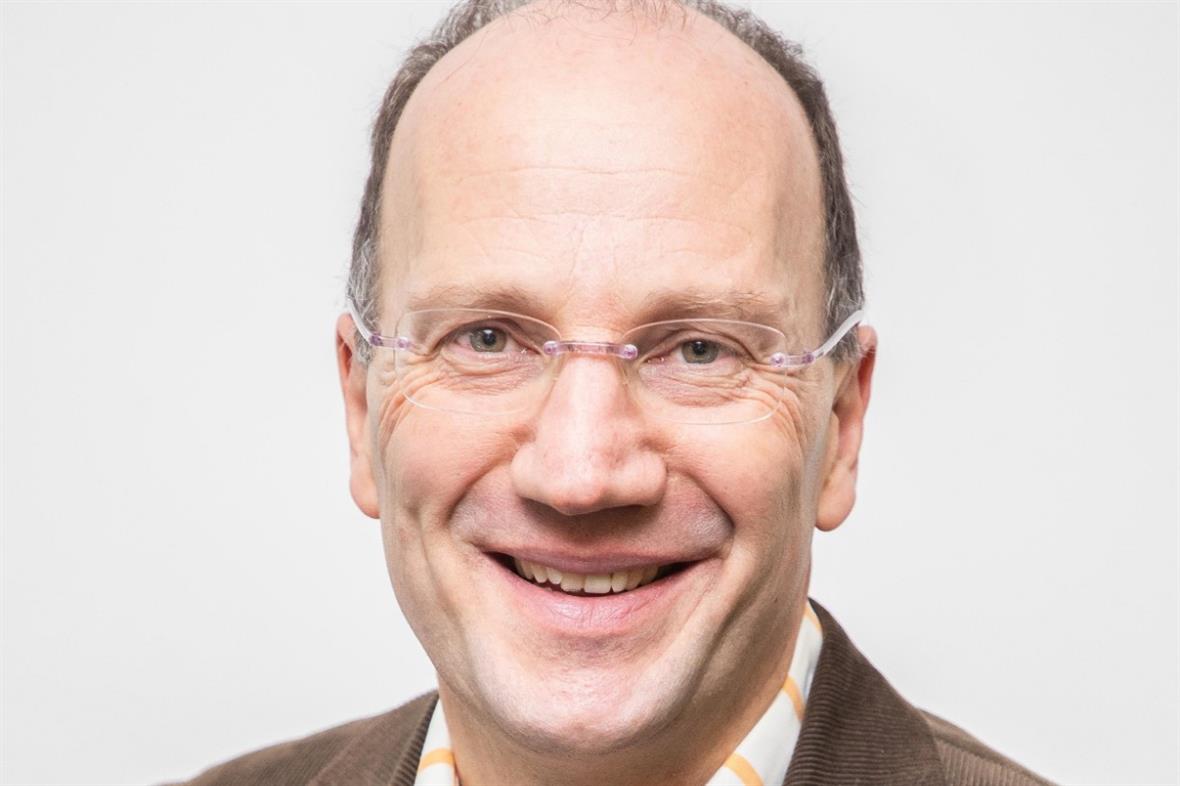 